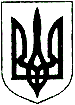 УКРАЇНАНОВОГРАД-ВОЛИНСЬКА МІСЬКА РАДАЖИТОМИРСЬКОЇ ОБЛАСТІР І Ш Е Н Н Ядруга сесія                                           			               сьомого скликання від   23.12.15  № 26Керуючись пунктом 22 частини першої статті 26, статтями 47, 48, 49 Закону України „Про місцеве самоврядування в Україні“, статтею 30 Закону України „Про статус депутатів місцевих рад“, статтею 91 Бюджетного кодексу України, статтями 4, 9, 21 Закону України „Про асоціації органів місцевого самоврядування“, враховуючи рекомендації постійних комісій міської ради та з метою забезпечення діяльності депутатів міської ради, співпраці міської ради з іншими органами місцевого самоврядування та їх об'єднаннями на підставі чинного законодавства, міська радаВИРІШИЛА: 1. Затвердити Програму забезпечення депутатської діяльності, проведення загальноміських заходів виконавчим комітетом міської ради у 2016 році (додається).2. Рішення міської ради від 18.12.14 № 680 „Про Програму забезпечення депутатської діяльності, проведення загальноміських заходів виконавчим комітетом міської ради на 2015 рік“ визнати таким, що втратило чинність. 3. Контроль за виконанням цього рішення покласти на секретаря міської ради Пономаренко О.А.Міський голова                                                                                       В.Л.Весельський         Додаток до рішення міської ради від  23.12.15 № 26Програма забезпечення депутатської діяльності, проведення загальноміських заходів виконавчим комітетомміської ради у 2016 роціСекретар міської ради                                                                                                  О.А.ПономаренкоПро Програму забезпечення депутатськоїдіяльності,  проведення  загальноміських заходів виконавчим комітетом міської ради у 2016 році №з/пНазва заходівСума (грн) та джерело фінансуванняТермін виконання Виконавці123451.Участь депутатів, посадових осіб виконавчих органів міської ради, активістів територіальної громади міста в семінарах, делегаціях з обміну досвідом роботи в інших містах України 15 000 -видатки загального фонду2016 рікПономаренко О.А.,Юшманов І.Г.депутати міської ради, Марчук Н.В.,Литвин С.В.2.Придбання дипломів, бланків подяк, привітальних листів, Почесних грамот, квітів для відзначення кращих депутатів, посадових осіб виконавчих органів міської ради, членів виконавчого комітету, керівників підприємств, установ, організацій, членів територіальної громади міста за активну участь в громадському житті; придбання ритуальних атрибутів для вшанування пам’яті видатних громадян територіальної громади міста25 800 –видатки загального фонду2016 рікЮшманов І.Г.Ружицький Д.А., Литвин С.В.3.Виготовлення соціальної реклами патріотичного, історичного змісту, виховання здорового способу життя5 000 - видатки загального фонду2016 рікЮшманов І.Г.Левицька М.Я., Литвин С.В.4.Встановлення системи електронного голосування для проведення пленарних засідань міської ради на умовах співфінансування з районного бюджету та визначення відповідального за експлуатацію та збереження обладнання системи електронного голосування350 000 - видатки спеціального фонду2016 рікПономаренко О.А.Юшманов І.Г.Ружицький Д.А., Олійник Н.Ф., Литвин С.В.5.Грошові виплати до відзнак міської ради: ордену „Звягель“, Почесної грамоти. Грошова винагорода депутатам міської ради40 000 – видатки загального фонду2016 рікЮшманов І.Г.Литвин С.В.6.Представницькі видатки5 000 - видатки загального фонду2016 рікПономаренко О.А.,Юшманов І.Г.Ружицький Д.А.7.Членство в ВА ОМС „Асоціація міст України“, Асоціації „Енергоефективні міста України“19 000 -видатки загального фонду2016 рікПономаренко О.А.,Юшманов І.Г.Ружицький Д.А.8.Видавництво та розповсюдження друкованої продукції, аудіо та відео продукції про місто, громаду, органи місцевого самоврядування (буклети, стенди, сіті-лайти, тощо)20 000 видатки загального фонду2016 рікЮшманов І.Г.Левицька М.Я., Литвин С.В.9.Організація роботи депутатів міської ради сьомого скликання8 000 - видатки загального фонду2016 рікПономаренко О.А., Юшманов І.Г.Марчук Н.В., Литвин С.В.Разом:Разом:487 800487 800487 800